                                                                                                                          Приложение № 5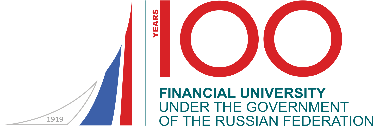 к Положению ПРЕДСТАВЛЕНИЕ К НАГРАЖДЕНИЮ (наименование государственной награды; награды Президента РФ; правительственной или ведомственной награды)1. Фамилия   имя, отчество  2. Должность (точное наименование должности и структурного подразделения на дату составления представления)3. Дата рождения (число, месяц, год)4. Место рождения    (республика, край, область, город, район, поселок, село, деревня)5. Образование  (специальность по образованию, полное наименование учебного заведения, год окончания)    6. Ученая степень, ученое звание   7. Какими государственными наградами РФ, наградами Президента РФ, правительственными наградами РФнагражден(а) и даты награждений (число, месяц, год; номер Указа, распоряжения, постановления)8. Какими ведомственными наградами награжден(а) и даты награждений (число, месяц, год; номер приказа)9. Какими наградами Финансового университета награжден(а) и даты награждений (число, месяц, год) 10. Домашний адрес 11. Номера телефонов (мобильного, домашнего) 14. Стаж работы в должности     (для руководящих работников)         Исполнитель:(ФИО работника, оформившего Представление к награждению; занимаемая должность, номер контактного телефона)15. Характеристика с указанием конкретных заслуг представляемого к награждению(при представлении к очередной награде указываются заслуги с момента предыдущего награждения)Характеристика составляется в соответствии с приложением № 6 ПоложенияРуководитель структурного подразделения:________________________        _____________            (___________________)                 (должность)                                                 (подпись)                                         (Инициалы, фамилия)«______»  ____________ 20____ г.     /дата указывается обязательно/Согласовано:________________________        _____________            (___________________)   (должность проректора, директора                            (подпись)                                        (Инициалы, фамилия)                                  по направлению деятельности)                                                  «______»  ____________ 20____ г.     /дата указывается обязательно/12. Общий стаж работы13. Стаж работы в образовательной отрасли